МИНОБРНАУКИ РОССИИ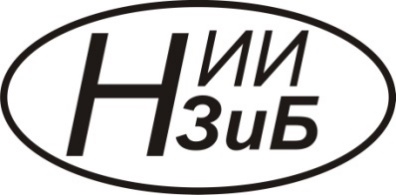 Федеральное государственное бюджетное образовательное учреждение высшего образования«Новосибирский государственный педагогический университет»(ФГБОУ ВО «НГПУ»)Научно-исследовательский институт здоровья и безопасности  (НИИЗиБ)630126, г. Новосибирск, ул. Вилюйская д. 28, Тел./факс (383) 244-05-35, 244-05-81 . E-mail: aph-nspu@mail.ru, roman.aizman@mail.ru  
ОКПО 02079632,  ОГРН 1025401913558,  ИНН 5405115489,  КПП 540501001http://www.niizib.ruУважаемые коллеги!На запланированное тестирование связи 09 апреля в 11 час.00 мин (по Москве) никто не пожелал выйти.Надеюсь, что со связью у нас будет все благополучно.Разрешите напомнить, что i-конференция по теме «СОВРЕМЕННЫЕ АСПЕКТЫ ПРЕВЕНЦИИ СУИЦИДАЛЬНОГО ПОВЕДЕНИЯ УЧАЩИХСЯ: СОСТОЯНИЕ, ПЕРСПЕКТИВЫ» состоится в любом случае 11 апреля и до ее начала, начиная с 11.00 час., мы будем тестировать связь с участниками.Ссылка для подключения к конференции и для тестирования
http://webinar.nspu.ru/demo/create.jsp?action=invite&meetingID=nspu%27s+meeting С поступившими на конференцию материалами Вы можете ознакомиться, пройдя по ссылке: https://cloud.mail.ru/public/L72u/CvRpZcgGDДля всех участников i-конференции будет предоставлена возможность бесплатной публикации статьи в ВАКовском журнале «Вестник педагогических инноваций», в котором будет организована рубрика "Профилактика суицидального поведения".  Учредитель журнала - федеральное государственное бюджетное образовательное учреждение высшего образования «Новосибирский государственный педагогический университет» (ФГБОУ ВО «НГПУ»).  Свидетельство о регистрации (ПИ № 77-13977 от 18 ноября 2002 г.) ISSN 1812-9463Журнал индексируется в РИНЦ  Программа i-конференции и требования к публикации статей изложены в приложениях к письму.По вопросам проверки связи вы можете связаться с оператором вебинарной площадки Акацатовым Андреем Михайловичем по тел: 89139163409Председатель оргкомитетаЗаслуженный деятель науки РФ, доктор биологических наук,профессор          						                       	Айзман Р.И.Приложение №1ПРОГРАММА ПРОВЕДЕНИЯ I-КОНФЕРЕНЦИИ«СОВРЕМЕННЫЕ АСПЕКТЫ ПРЕВЕНЦИИ СУИЦИДАЛЬНОГО ПОВЕДЕНИЯ УЧАЩИХСЯ: СОСТОЯНИЕ, ПЕРСПЕКТИВЫ»Основные докладчики:Евсеенокова Елена serdzedanko@mail.ruСовременное состояние исследований в области суицидальной превенции (Е.В.Евсеенокова, Ю.В.Борисенко, И.С.Морозова, К.Н.Белогай )(Кемеровский государственный университет)Лариса Рыбакова laryb@mail.ruСУИЦИД: СОЦИОЛОГИЧЕСКИЙ АНАЛИЗ (Рыбакова Л.Н.)ФНИСЦ РАН, ФМИЦПН им. В.П. Сербского (Москва)Золя Хуснутдинова zoly50@mail.ruМЕДИКО-СОЦИАЛЬНЫЕ АСПЕКТЫ ПРОБЛЕМЫ СУИЦИДАЛЬНОГО  ПОВЕДЕНИЯ ПОДРОСТКОВ профессор, зав. кафедрой охраны здоровья и безопасности жизнедеятельности Башкирский государственный педагогический университет им. М.Акмуллы (УФА)Участвующие в обсуждении:Боровец Елена Николаевна elenaborovec@mail.ru Основные причины суицидального поведения у подростков и его профилактика
 доцент кафедры анатомии, физиологии и безопасности жизнедеятельности ФГБОУ ВО «Новосибирский государственный педагогический университет»Айзман Нина ИгоревнаИндикаторы суицидального рискаканд. психологических наук ,доцент кафедры психологии и педагогикиФГБОУ ВО «Новосибирский государственный педагогический университет»Лебедев Алексей Владимирович lebedev_05@mail.ruМЕТОДИКА ОЦЕНКИ СКЛОННОСТИ К СУИЦИДУ УЧАЩИХСЯ 13-18 ЛЕТ С ПОМОЩЬЮ ПРОГРАММНЫХ СРЕДСТВЛебедев А.В., Айзман Р.И.ФГБОУ ВО «Новосибирский государственный педагогический университет»Дарья Захаровна Шибкова shibkova2006@mail.ruДепрессивные состояния и особенности психоэмоциональной сферы обучающихся как факторы формирования поведенческих проблем ( Д.З. Шибкова, Е.В. Мулик, П.А. Байгужин)ФГБОУ ВО Южно-Уральский государственный гуманитарно-педагогический университет (Челябинск)Лысенко Алла Викторовна alysenko@sfedu.ru ИСПОЛЬЗОВАНИЕ НЕЙРОЛИНГВИСТИЧЕСКОГО ПРОГРАММИРОВАНИЯ ДЛЯ ПРОФИЛАКТИКИ МЕЖЛИЧНОСТНЫХ КОНФЛИКТОВ И ИХ ОПАСНЫХ ПОСЛЕДСТВИЙдоктор биологических наук, заместитель директора Академии физической культуры и спорта по науке (Академия физической культуры и спорта, Южный федеральный университет, г.Ростов-на-Дону)Шангин Андрей andrej-shangin@yandex.ru  ЛИНГВИСТИЧЕСКИЕ ТЕХНОЛОГИИ В ТРАНСОВОЙ ПСИХОТЕРАПИИ АУТОАГРЕССИВНЫХ ДЕЙСТВИЙ, ВЫЗВАННЫХ ТРАВМАТИЧЕСКИМИ СОБЫТИЯМИ  ДЕТСКОГО ПЕРИОДА (Шангин А.Б., Плахов Н.Н. )Российский государственный педагогический университет им. А.И. Герцена( г. Санкт-Петербург)Грабаровская Л.В Работа с аутоагрессивными состояниями средствами психотерапевтической кинезиологиидоцент Академии ПиП Южный федеральный университет, г.Ростов-на-Дону)Кузнецов Владимир Анатольевич ФИЗИЧЕСКАЯ КУЛЬТУРА И СПОРТ В СИСТЕМЕ ЦЕННОСТНЫХ ОРИЕНТАЦИЙ УЧАЩЕЙСЯ МОЛОДЕЖИПрезидент РОСО Бойцовский клуб «Принцип», Лысенко Алла Викторовна, (Южный федеральный университет, г.Ростов-на-Дону)Лысенко Дмитрий Сергеевич ИССЛЕДОВАНИЕ ФАКТОРОВ ФОРМИРОВАНИЯ ЦЕННОСТНЫХ ОРИЕНТАЦИЙ МОЛОДЕЖИ И ИХ ВЛИЯНИЕ НА СОЦИАЛЬНУЮ АДАПТАЦИЮ ЛИЧНОСТИ (Южный федеральный университет, г. Ростов-на-Дону)Пономарев А.Е.Формирование мышления «безопасного типа» у обучающихся – компетенция педагога ОБЖ.аспирант Академии ПиП ЮФУ, Пономарева И.А., доцент Академии ФКиС Южный федеральный университет, г.Ростов-на-Дону)Шмидт Мария ЖиулиевнаОРГАНИЗАЦИЯ РАБОТЫ С ПОДРОСТКАМИ И ИХ РОДИТЕЛЯМИ КАК СПОСОБ ФОРМИРОВАНИЯ БЕЗОПАСНОГО ПОВЕДЕНИЯДиректор спортивного клуба, Южный федеральный университет, г.Ростов-на-Дону)Петров Александр Витальевич, МБОУ ДОД ДЮСШ №4, г.Ростов-на-ДонуНина Герьянская gno-@mail.ru (НЕ ВЫСТУПАЕТ)Организация работы с подростками как способ формирования безопасного поведения(Герьянская Н.О., Знобина Т.В.) НИПКиПРО (Новосибирск)Приложение №2Требования к оформлению статейhttps://www.nspu.ru/resursi/journals/vestnik/page3.phpПравила направления, рецензирования и опубликования научных статей1. «Вестник педагогических инноваций» – официальное издание научно-практического направления, учрежденное федеральным государственным бюджетным образовательным учреждением высшего образования «Новосибирский государственный педагогический университет» (ПИ № 77-13977 от 18 ноября 2002 г.), в котором публикуются ранее не опубликованные научные статьи, посвященные продвижению в научно-педагогической среде инновационных подходов в педагогике, разработок современных образовательных технологий, методов и технологий инновационного менеджмента в системе образования.2. «Вестник педагогических инноваций» – рецензируемое научное издание. Материалы, поступившие в редакцию, проходят рецензирование с анализом новизны их содержания. Издание осуществляет рецензирование всех поступающих в редакцию материалов, соответствующих ее тематике и требованиям, с целью их экспертной оценки. Все рецензенты являются признанными специалистами по тематике рецензируемых материалов и имеют в течение последних 3 лет публикации по тематике рецензируемой статьи. Рецензии хранятся в издательстве и в редакции издания в течение 5 лет. Статьи, не рекомендованные к публикации, повторно не рассматриваются.Редакция издания проводит политику, обеспечивающую публикацию этичного и ответственного исследования, что подробно отражено в принятых редакцией инструкциях. Основное содержание редакционной политики направлено на определение возможных неправомерных действий, например, таких как: возможная подтасовка данных, фальсификация, плагиат, неэтичное исследование, нарушение авторства, лишняя или дублирующая публикация.Редакция издания направляет авторам представленных материалов копии рецензий или мотивированный отказ, а также обязуется направлять копии рецензий в Министерство образования и науки Российской Федерации при поступлении в редакцию издания соответствующего запроса.3. Требования к материалам, подготовленным к печати.3.1. Материалы должны быть подготовлены к печати, содержание статьи должно быть проверено автором на предмет грамматических, стилистических ошибок и отвечать научному стилю изложения материала.3.2. Метаданные статьи на русском и английском языках:- сведения об авторе (авторах): ФИО полностью, должность, ученое звание, место работы, адрес электронной почты, город;- название статьи (заглавными буквами);- аннотация (не менее 500 символов), в которой должны быть четко сформулированы цель статьи и основная идея работы;- ключевые слова (не менее 7).3.3. Автор в статье должен: обозначить проблемную ситуацию, методологию исследования; раскрыть основное содержание, соответствующее тематике журнала; сделать выводы.3.4. В конце статьи приводится список литературы (не менее 10 источников), на который опирался автор (авторы) при подготовке статьи к публикации. Список литературы должен иметь сплошную нумерацию по всей статье, оформляться в квадратных скобках, размещаясь после цитаты из соответствующего источника. Список литературы оформляется строго по ГОСТ Р 7.0.5-20083.5. Статьи отправлять по адресу: vestnik.ped.innov@gmail.com3.6. Статьи регистрируются редакцией. Датой представления статьи в журнал считается день получения редакцией окончательного текста.3.7. Подробная информация о журнале и правилах направления, рецензирования и опубликования научных статей журнала «Вестник педагогических инноваций» размещена на странице http://nspu.ru/resursi/journals/vestnikСтатьи, не соответствующие тематике журнала, оформленные не по правилам, без аннотации, с некорректно оформленным списком литературы отклоняются.